Das Magnetfeld einer SpuleBestimmung der magnetischen Feldkonstante µ0Schaltplan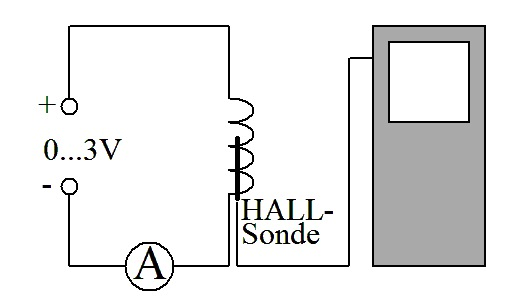  -----------------------------------------------------------------------------------------------------------EinstellungenMessmodus: EVENTS WITH ENTRY (Ereignisse mit Eingabe)Abstand zweier Messungen: z. B. 20 mAMaximale Stromstärke: 100 mAHallsonde: Messbereich 6,4 mT          Weitere  Informationen:A3. Einzelmessungen mit EingabeA8. Einstellungen für Sensoren ändern -----------------------------------------------------------------------------------------------------------Mögliches B(I)-Diagramm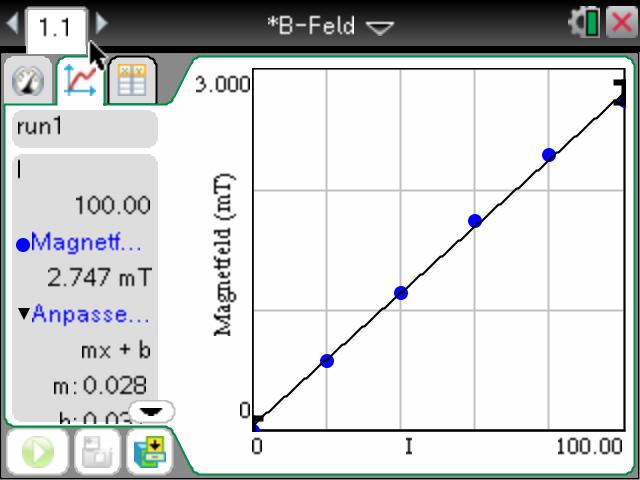 Zur Begründung:Überlegen Sie, welcher mathematische Zusammenhang zwischen den beiden Größen besteht.Stellen Sie dazu die Gleichung für die Flussdichte im Innern einer Spule entsprechend um.Weitere Informationen:A9. Messwerte in den Applikationen bearbeiten -----------------------------------------------------------------------------------------------------------Berechnen Sie zunächst den Mittelwert für die magnetische Feldkonstanten und danach die prozentuale Abweichung vom Literaturwert.